آگهي مناقصه عمومي یک  مرحله اي 2002001105000265مناقصه گزار : شركت خطوط لوله و مخابرات نفت ايران – منطقه اصفهانموضوع مناقصه : تعویض پوشش 600 متر  خط لوله "30  مارون به اصفهان حد فاصل مراکز انتقال نفت شماره  3 و 4 (محدوده کیلومتر 120+138 تا 720+138)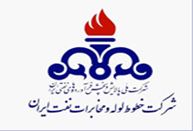 مبلغ برآورد مناقصه :  22،835،742،232 ریالمحل و مكان اجراي كار: استان خوزستان ، شهرستان ایذه، محله گنجشک گیرمدت اجراي كار: 150 روزنام دستگاه نظارت: واحد  حفاظت تعمیرات پیشگیری از خوردگی منطقه اصفهان قيمت ها متناسب با كالاي ساخت داخل با لحاظ كيفيت ارائه گردد.روش ارزیابی مالی بر اساس دستورالعمل ارزیابی مالی و فرایند قیمت متناسب در مناقصات صنعت نفت (اصلاحیه 1) به شماره
 796-2/20 مورخ 11/12/ 1399 میباشد.به موجب آئين نامه راهكارهاي افزايش ضمانت اجرائي و تقويت حسابرسي ، به هنگام انعقاد قرارداد با برنده مناقصه ، ارائه صورتهاي مالي حسابرسي شده توسط سازمان حسابرسي و شركتهاي حسابرسي عضو جامعه حسابداران رسمي كشور الزامي است.( حسب مورد درج گردد)نوع و مبلغ تضمين شركت در فرآيند ارجاع كار :          مبلغ   1،141،787،112   ريال  بصورت يك يا تركيبي از ضمانت نامه هاي مندرج در بند هاي الف، ب، پ ،ج ،چ ،ح ، خ ماده 4 آيين نامه تضمين معاملات دولتي به شماره 123402/50659 مورخ 22/9/1394 هيأت محترم وزيران می باشد. تضمين وجه نقد ميبايست به شماره شبا 570100004101046871202175  بانك مركزي واريز گردد. ضمنا" تاکید میگردد میبایست ضمانتنامه يا رسيد واریز وجه نقد در سامانه بارگزاري گردد . درج كد اقتصادي و شناسه ملي جهت اشخاص حقوقي در پيشنهاد قيمت مندرج در سامانه ستاد الزامی میباشد. دارا بودن و بارگذاري گواهينامه صلاحيت پیمانکاری معتبر از سازمان برنامه و بودجه کشور در رشته های نفت و گاز یا تاسیسات. با حداقل رتبه 5 الزامي ميباشد.(حسب مورد زمانیکه کار فنی، مهندسی باشد)دارا بودن و بارگذاری گواهی صلاحیت ایمنی معتبر از وزارت تعاون، کار و رفاه اجتماعی یا گواهی موقت از مراجع ذیربط در سامانه ستاد الزاميست.زمان و نحوه دریافت اسناد مناقصه از طریق سامانه: شركت كنندگان مهلت دارند تا ساعت  15 مورخ 23/11/1402 با مراجعه به سامانه تداركات الكترونيكي دولت (ستاد) به نشاني  www.setadiran.ir نسبت به دریافت اسناد اقدام نمايند.لازم به ذكر است كليه مراحل برگزاري مناقصه از فرخوان تا انتخاب برنده از طریق سايت مزبور انجام خواهد شد و لازم است مناقصه گران در صورت عدم عضويت قبلي در سامانه ستاد ، نسبت به ثبت نام و اخذ گواهي امضاء الكترونيكي  اقدام نمايند و جهت  عضويت با پشتيباني سامانه ستاد به شماره 02141934 تماس حاصل فرمايند. ضمنأ درج کامل آدرس محل اقامتگاه شخص حقوقی (آدرس پستی شرکت)، شماره فکس و تلفن شرکت و مدیران شرکت در سامانه تدارکات الکترونیک دولت جهت ارسال دعوتنامه و هرگونه اطلاع رسانی برای کلیه شرکت کنندگان در مناقصه الزامی است.زمان و مهلت تکمیل و بارگذاری پيشنهادات در سامانه و مهلت تحویل اصل پاکت الف حاوی تضمین شرکت در فرآیند ارجاع کار: شركت كنندگان مي بايست تا ساعت 15 مورخ  05/ 12/1402 نسبت به تكميل اسناد مربوطه و بارگذاري در سامانه تداركات الكترونيك دولت (ستاد) و تحويل اصل پاكت الف (اصل ضمانتنامه شركت در فرآيند ارجاع كار/ اصل رسید واریز وجه نقد) لاك و مهر شده در مهلت مندرج در این بند به دفتر كميسيون مناقصات نیز اقدام و رسید دریافت  نمايند. (درصورت عدم تحویل اصل ضمانتنامه در سررسید مندرج در این بند ، پیشنهاد بازگشایی نخواهد شد.)زمان و محل گشايش پاكات : پيشنهادهاي واصله در ساعت 00 : 09 مورخ  16/ 12/1402  در محل كميسيون مناقصات به آدرس:  اصفهان، اتوبان آزادگان، بلوارنفت، شرکت خطوط لوله و مخابرات نفت منطقه اصفهان از طريق سامانه تداركات الكترونيك دولت ( ستاد) بازگشايي و خوانده خواهد شد. .(اطلاع از تاریخ گشایش پاکات و مواعد زمانی از طریق سامانه ستاد امکان پذیر می باشد)  زمان و مکان جلسه توجیهی : جلسه توجيهي با شركت كنندگان جهت بازديد از محل انجام كار ، توضیح و تشریح اسناد ، در تاریخ 28/ 11/1402 ساعت  9  صبح به نشانی : اصفهان، اتوبان آزادگان، بلوارنفت، شرکت خطوط لوله و مخابرات نفت منطقه اصفهان ، سالن جلسات تشکیل می گردد .جهت كسب اطلاعات بيشتر درخصوص موضوع كار مناقصه با تلفن  03133960160 آقای ابراهیمیان  رییس واحد خوردگی تماس حاصل فرمائيد .www.shana.ir                                    www.setadiran.ir                           www.ioptc.irروابط عمومي 